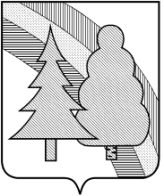 Финансовое управление администрации закрытого административно-территориального образования город Радужный  Владимирской области(Финансовое управление администрации ЗАТО г.Радужный)П Р И К А Зот  12.03.2019г. 							                      № 34В соответствии со статьями 74, 217 Бюджетного кодекса  Российской  Федерации,                                          ПРИКАЗЫВАЮ:1. Внести в приказ  финансового управления от 19.12.2018г. № 109 «Об утверждении Порядка составления и ведения сводной бюджетной  росписи бюджета ЗАТО г. Радужный Владимирской области» следующие изменения:1. 1. Пункт 22 изложить в следующей редакции:«22. Внесение изменений в сводную роспись и лимиты бюджетных обязательств допускается не позднее срока, установленного Порядком завершения операций по исполнению бюджета ЗАТО г.Радужный Владимирской области в текущем финансовом году для представления в Отдел № 3 Управления Федерального казначейства по Владимирской области расходных расписаний для осуществления финансирования главных распорядителей».1.2. Приложение № 2 к Порядку составления и ведения сводной бюджетной  росписи бюджета ЗАТО г. Радужный Владимирской области изложить в новой редакции согласно приложению к настоящему приказу.2. Заведующему бюджетным отделом довести данный приказ до главных распорядителей средств городского бюджета.3. Настоящий приказ вступает в силу со дня его подписания и  подлежит размещению на официальном сайте администрации ЗАТО г.Радужный Владимирской области.4.	Контроль за исполнением настоящего приказа оставляю за собой.Зам. главы администрации города по финансам и экономике, начальник финансового управления администрации ЗАТО г. Радужный                                           О.М.ГоршковаУтвержденприказом финансового управления администрации ЗАТО г.Радужный Владимирской областиот 19.12.2018 № 109(в редакции приказа от 12.03.2019г. № 34)ПОРЯДОКсоставления и ведения сводной бюджетной росписи бюджета ЗАТО г.Радужный Владимирской области Настоящий Порядок разработан в соответствии с Бюджетным кодексом Российской Федерации в целях организации исполнения бюджета ЗАТО г.Радужный Владимирской области (далее – городской бюджет) по расходам и источникам финансирования дефицита городского бюджета и определяет правила составления и ведения сводной бюджетной росписи городского бюджета.I. Состав сводной бюджетной росписи, порядок ее составления и утверждения1.	Сводная бюджетная роспись городского бюджета (далее - сводная роспись) составляется по форме согласно приложению №1 к настоящему Порядку и включает:-	бюджетные ассигнования по расходам городского бюджета на текущий финансовый год и плановый период в разрезе главных распорядителей средств городского бюджета, разделов, подразделов, целевых статей (муниципальных программ и непрограммных направлений деятельности), групп видов расходов классификации расходов городского бюджета;-	бюджетные ассигнования по источникам внутреннего финансирования дефицита городского бюджета на текущий финансовый год и на плановый период в разрезе главных администраторов источников финансирования дефицита городского бюджета (далее – главный администратор источников) и кодов классификации источников внутреннего финансирования дефицита городского бюджета.2.	Сводная роспись составляется финансовым управлением администрации ЗАТО г.Радужный Владимирской области (далее - финансовое управление) с использованием программного комплекса «Бюджет-Смарт» и утверждается руководителем финансового управления до начала текущего финансового года, за исключением случаев, предусмотренных статьями 190 и 191 Бюджетного кодекса Российской Федерации.3.	Показатели утвержденной сводной росписи должны соответствовать решению Совета народных депутатов ЗАТО г.Радужный Владимирской области о бюджете на очередной финансовый год и плановый период (далее – Решение о бюджете). Утверждение и доведение показателей сводной росписи и лимитов бюджетных обязательств осуществляется на текущий финансовый год и плановый период.4.	Показатели сводной росписи текущего финансового года и планового периода, утвержденные до принятия Решения о бюджете, прекращают свое действие в отношении первого и второго года планового периода со дня утверждения показателей сводной росписи на очередной финансовый год и на плановый период.II. Лимиты бюджетных обязательств5.	Лимиты бюджетных обязательств главным распорядителям средств городского бюджета (далее – главные распорядители) утверждаются на текущий финансовый год и плановый период в разрезе главных распорядителей, разделов, подразделов, целевых статей (муниципальных программ и непрограммных направлений деятельности), групп, подгрупп и элементов видов расходов классификации расходов городского бюджета с указанием кодов дополнительной классификации расходов по форме согласно приложению № 2 к настоящему Порядку.6.	Лимиты бюджетных обязательств, за исключением лимитов бюджетных обязательств по расходам, финансовое обеспечение которых осуществляется при выполнении условий, установленных Решением о бюджете, в соответствии со статьей 74 Бюджетного кодекса Российской Федерации, утверждаются руководителем финансового управления одновременно с утверждением сводной росписи.Лимиты бюджетных обязательств утверждаются в пределах бюджетных ассигнований, утвержденных Решением о бюджете, за исключением лимитов бюджетных обязательств по расходам, финансовое обеспечение которых осуществляется при выполнении условий, установленных Решением о бюджете.Лимиты бюджетных обязательств по расходам на исполнение публичных нормативных обязательств не утверждаются.Для формирования лимитов бюджетных обязательств главные распорядители в течение 5 дней со дня принятия Решения о бюджете представляют в финансовое управление предложения о поквартальном распределении утвержденных бюджетных ассигнований.7. Лимиты бюджетных обязательств по расходам, финансовое обеспечение которых осуществляется при выполнении условий, установленных Решением о бюджете, в соответствии со статьей 74 Бюджетного кодекса Российской Федерации, утверждаются руководителем финансового управления в течение 2-х рабочих дней со дня получения от главного распорядителя письменного уведомления о выполнении условий, установленных Решением о бюджете.8.	Бюджетные ассигнования на исполнение публичных нормативных обязательств и лимиты бюджетных обязательств по расходам, финансовое обеспечение которых осуществляется при выполнении условий, установленных Решением о бюджете, в соответствии со статьей 74 Бюджетного кодекса Российской Федерации, утверждаются руководителем финансового управления по формам согласно приложениям № 3 и № 4 к настоящему Порядку соответственно.III. Доведение показателей сводной росписи и лимитов бюджетных обязательств до главных распорядителей (главных администраторов источников)	9.	Финансовое управление до начала очередного финансового года, за исключением случаев, предусмотренных статьями 190 и 191 Бюджетного кодекса Российской Федерации, и в течение двух рабочих дней со дня утверждения сводной росписи и лимитов бюджетных обязательств доводит до главных распорядителей (главных администраторов источников):- 	показатели сводной росписи по соответствующему главному распорядителю (главному администратору источников), утвержденной по форме согласно приложению № 1 к настоящему Порядку;-	лимиты бюджетных обязательств, утвержденные по форме согласно приложению № 2 к настоящему Порядку с учетом особенностей, установленных пунктом 7 настоящего Порядка;-	перечень публичных нормативных обязательств, подлежащих исполнению за счет средств городского бюджета на текущий финансовый год и на плановый период, утвержденный по форме согласно приложению №3 к настоящему Порядку.10.	Лимиты бюджетных обязательств по расходам, финансовое обеспечение которых осуществляется при выполнении условий, установленных Решением о бюджете, в соответствии со статьей 74 Бюджетного кодекса Российской Федерации, утвержденные по форме, согласно приложению № 4 к настоящему Порядку, финансовое управление доводит до главных распорядителей в течение 2-х рабочих дней со дня их утверждения.IV. Ведение сводной росписи и изменение лимитов бюджетных обязательств11.	Ведение сводной росписи и изменение лимитов бюджетных обязательств осуществляет финансовое управление посредством внесения изменений в показатели сводной росписи и лимиты бюджетных обязательств (далее - изменение сводной росписи и лимитов бюджетных обязательств).12.	Изменение сводной росписи и лимитов бюджетных обязательств осуществляется финансовым управлением:-	в связи с принятием решений о внесении изменений в Решение о бюджете;-	в связи с принятием решений об использовании средств Резервного фонда администрации;-	по иным основаниям, предусмотренным статьями 217, 232 Бюджетного кодекса Российской Федерации.13.	Изменения сводной росписи и лимитов бюджетных обязательств осуществляются на основании предложений главных распорядителей (главных администраторов источников) и утверждаются начальником финансового управления.14.	Главные распорядители (главные администраторы источников) представляют в финансовое управление предложения по внесению изменений в распределение бюджетных ассигнований по форме согласно приложению № 5 к настоящему Порядку.Главные распорядители (главные администраторы источников) при оформлении предложений согласно приложению №5 к настоящему Порядку должны учитывать следующие особенности:-	в поле «По вопросу» в обязательном порядке указывается информация, раскрывающая характер предлагаемых изменений;-	в поле «Основания для внесения изменений» указываются дата, номер и наименование нормативного правового акта, являющегося основанием для внесения указанного изменения. В случае получения субсидий и субвенций сверх объемов, утвержденных Решением, в поле «Основание для внесения изменений» указываются реквизиты Соглашения между исполнительными органами государственной власти Владимирской области и администрацией ЗАТО г. Радужный Владимирской области и (или) уведомления по расчетам между бюджетами по межбюджетным трансфертам;15.	В случае если предлагаемые изменения предусматривают уменьшение бюджетных ассигнований, главные распорядители принимают обязательство о недопущении образования кредиторской задолженности.16.	Финансовое управление в течение 5 рабочих дней со дня получения от главного распорядителя (главного администратора источников) предложений по внесению изменений в распределение бюджетных ассигнований осуществляет контроль соответствия вносимых изменений бюджетному законодательству Российской Федерации, показателям сводной росписи, лимитам бюджетных обязательств и принимает решение об их принятии или отклонении.17.	В случае отклонения предлагаемых изменений сводной росписи и лимитов бюджетных обязательств финансовое управление письменно уведомляет главного распорядителя (главного администратора источников) о принятом решении и причинах отклонения.18.	В случае принятия предлагаемых изменений сводной росписи и лимитов бюджетных обязательств финансовое управление оформляет Справку об изменении сводной бюджетной росписи расходов городского бюджета и лимитов бюджетных обязательств по форме согласно приложению № 6 к настоящему Порядку с присвоением следующих кодов вида изменений:1)	010 –	изменения, вносимые в связи с принятием решения о внесении изменений в Решение о бюджете.По данному основанию финансовое управление не позднее 3 рабочих дней со дня принятия решения о внесении изменений в Решение о бюджете оформляет (при наличии соответствующих показателей):-	справки об изменении сводной бюджетной росписи расходов городского бюджета и лимитов бюджетных обязательств; -	справку об изменении росписи источников внутреннего финансирования дефицита бюджета по форме согласно приложению № 6.1 к настоящему Порядку.2)	020 –	изменения, вносимые в случае перераспределения бюджетных ассигнований, предусмотренных для исполнения публичных нормативных обязательств, – в пределах общего объема указанных ассигнований, утвержденных Решением о бюджете на их исполнение в текущем году, а также с его превышением не более чем на 5% за счет перераспределения средств, зарезервированных в составе утвержденных бюджетных ассигнований;3)	030 –	изменения, вносимые в случае изменения функций и полномочий главных распорядителей, получателей бюджетных средств, а также в связи с передачей муниципального имущества, изменением подведомственности распорядителей (получателей) бюджетных средств;4)	040 –	изменения, вносимые в случае исполнения судебных актов, предусматривающих обращение взыскания на средства городского бюджета и (или) предусматривающих перечисление этих средств в счет оплаты судебных издержек, увеличение подлежащих уплате казенным учреждением сумм налогов, сборов, пеней, штрафов, а также социальных выплат (за исключением выплат, отнесенных к публичным нормативным обязательства), установленных законодательством Российской Федерации;5)	050 –	изменения, вносимые в случае использования (перераспределения) средств резервных фондов, а также средств, иным образом зарезервированных в составе утвержденных бюджетных ассигнований, с указанием в Решении о бюджете объема и направления их использования;6)	060 –	изменения, вносимые в случае перераспределения бюджетных ассигнований, предоставляемых на конкурсной основе;7)	070 –	изменения, вносимые в случае перераспределения бюджетных ассигнований между текущим финансовым годом и плановым периодом, - в пределах предусмотренного Решением о бюджете общего объема бюджетных ассигнований главному распорядителю на оказание муниципальных услуг на соответствующий финансовый год;8)	080 –	изменения, вносимые в случае получения уведомления о предоставлении субсидий, субвенций, иных межбюджетных трансфертов, имеющих целевое назначение, и безвозмездных поступлений от физических и юридических лиц сверх объемов, утвержденных Решением о бюджете, а также в случае сокращения (возврата при отсутствии потребности) указанных межбюджетных трансфертов;9)	090 –	изменения, вносимые в случае изменения типа (подведомственности) муниципальных учреждений и организационно-правовой формы муниципальных унитарных предприятий;10)	100 –	изменения, вносимые в случае увеличения бюджетных ассигнований текущего финансового года на оплату заключенных муниципальных контрактов на поставку товаров, выполнение работ, оказание услуг, подлежащих в соответствии с условиями этих муниципальных контрактов оплате в отчетном финансовом году, в объеме, не превышающем остатка неиспользованных на начало текущего финансового года бюджетных ассигнований на исполнение указанных муниципальных контрактов в соответствии с требованиями, установленными Бюджетным кодексом Российской Федерации;11)	110 –	изменения, вносимые в случае перераспределения бюджетных ассигнований на осуществление бюджетных инвестиций и предоставление субсидий на осуществление капитальных вложений в объекты муниципальной собственности (за исключением бюджетных ассигнований дорожных фондов) при изменении способа финансового обеспечения реализации капитальных вложений в указанный объект муниципальной собственности после внесения изменений в решения, указанные в пункте 2 статьи 78.2 и пункте 2 статьи 79 Бюджетного кодекса Российской Федерации, муниципальные контракты или соглашения о предоставлении субсидий на осуществление капитальных вложений, а также в целях подготовки обоснования инвестиций и проведения его технологического и ценового аудита, если подготовка обоснования инвестиций в соответствии с законодательством Российской Федерации является обязательной;12)	120 –	изменения, вносимые по основаниям пункта 2 статьи 232 Бюджетного кодекса Российской Федерации;13)	130 –	изменения, вносимые по дополнительным основаниям для внесения изменений в сводную роспись без внесения изменений в Решение о бюджете в соответствии с решениями начальника финансового управления, установленным Решением о бюджете;14)	140 –	изменения, не приводящие к изменению показателей сводной росписи.19.	Финансовое управление в течение трех рабочих дней со дня внесения изменений в сводную роспись и лимиты бюджетных обязательств направляет главному распорядителю (главному администратору источников) один экземпляр Справки об изменении сводной бюджетной росписи расходов городского бюджета и лимитов бюджетных обязательств.20.	Уменьшение бюджетных ассигнований, предусмотренных на исполнение публичных нормативных обязательств и обслуживание муниципального долга, для увеличения иных бюджетных ассигнований без внесения изменений в Решение о бюджете не допускается.21.	Изменение сводной росписи и лимитов бюджетных обязательств осуществляется финансовым управлением с учетом следующих особенностей:-	при изменении сводной росписи и лимитов бюджетных обязательств в связи с изменением состава и (или) полномочий (функций) главных распорядителей в финансовое управление, помимо предложений по внесению изменений в распределение бюджетных ассигнований, в случае передачи полномочий (функций) между главными распорядителями (главными администраторами источников) представляется акт приема-передачи с указанием передаваемых сумм лимитов бюджетных обязательств и сумм бюджетных ассигнований по всем кодам бюджетной классификации Российской Федерации, согласованный в установленном порядке принимающей и передающей сторонами;-	при изменении сводной росписи и лимитов бюджетных обязательств в соответствии со статьями Решения о бюджете, предусматривающими увеличение бюджетных ассигнований в текущем финансовом году на сумму поступлений в доход городского бюджета отдельных видов (подвидов) неналоговых доходов, на цели, установленные Решением о бюджете, сверх соответствующих бюджетных ассигнований и (или) общего объема расходов городского бюджета и в случае получения субсидий и субвенций сверх объемов, утвержденных Решением о бюджете, главные распорядители представляют документы, подтверждающие поступления в городской бюджет по соответствующим кодам бюджетной классификации Российской Федерации;-	изменение сводной росписи и лимитов бюджетных обязательств на суммы остатков средств городского бюджета по состоянию на 1 января текущего финансового года, направляемых в соответствии со статьей 94 Бюджетного кодекса Российской Федерации на выплаты, сокращающие долговые обязательства, осуществляется при письменном подтверждении Управления Федерального казначейства сумм указанных остатков (получении ведомости по движению свободного остатка средств бюджета за 31 декабря отчетного финансового года);-	при изменении сводной росписи и лимитов бюджетных обязательств в случае перераспределения бюджетных ассигнований за счет сложившейся экономии по результатам проведения торгов главными распорядителями вносятся предложения по внесению изменений в распределение бюджетных ассигнований, а также указываются причина образования экономии и обоснование необходимости направления экономии на предлагаемые цели.22.	 Внесение изменений в сводную роспись и лимиты бюджетных обязательств допускается не позднее срока, установленного Порядком завершения операций по исполнению бюджета ЗАТО г.Радужный Владимирской области в текущем финансовом году для представления в Отдел № 3 Управления Федерального казначейства по Владимирской области расходных расписаний для осуществления финансирования главных распорядителей.                             ( в редакции приказа от 12.03.2019г. № 34)V. Составление и ведение сводной росписи и лимитов бюджетных обязательств в период временного управления городским бюджетом23.	В случае если Решение о бюджете не вступило в силу с 1 января текущего года, финансовое управление ежемесячно в течение первых трех рабочих дней месяца утверждает бюджетные ассигнования и лимиты бюджетных обязательств в размере, не превышающем одной двенадцатой части бюджетных ассигнований и лимитов бюджетных обязательств отчетного финансового года.Утверждение бюджетных ассигнований и лимитов бюджетных обязательств, указанных в абзаце первом настоящего пункта, осуществляется по форме согласно приложению № 7 к настоящему Порядку.Указанное ограничение не распространяется на расходы, связанные с выполнением публичных нормативных обязательств, обслуживанием и погашением муниципального долга.24.	Финансовое управление в течение одного рабочего дня со дня утверждения бюджетных ассигнований и лимитов бюджетных обязательств в соответствии с пунктом 23 настоящего Порядка доводит их до главных распорядителей (главных администраторов источников).25.	Изменение бюджетных ассигнований и лимитов бюджетных обязательств, утвержденных в соответствии с пунктом 23 настоящего Порядка, не производится.26.	Бюджетные ассигнования и лимиты бюджетных обязательств, утвержденные в соответствии с пунктом 23 настоящего Порядка, прекращают действие со дня утверждения (изменения) сводной росписи и лимитов бюджетных обязательств в связи с принятием Решения о бюджете.О внесении изменений в приказ финансового управления от 19.12.2018г. № 109 «Об утверждении Порядка составления и ведения сводной бюджетной росписи бюджета ЗАТО г.Радужный Владимирской области»  